Aquifers/Groundwater				Name: ___________________________________ Date: ____________Use the following website: https://www.groundwater.org/get-informed/basics/groundwater.htmlRead the information on the website and fill in the blanks below as you read. What is GROUNDWATER?Groundwater is the water found underground in the cracks and spaces in ________________________________________________________________.How much do we depend on GROUNDWATER?Groundwater supplies drinking water for ____% of the total U.S. population and ____% of the rural population.Groundwater is a source of recharge for _______________________________________________________.Click  to move to the next page.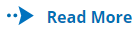 What is GROUNDWATER?______________________ are typically made up of gravel, sand, sandstone, or fractured rock, like limestone.The speed at which groundwater flows depends on the ____________________________ in the soil or rock and how well the spaces are connected.Groundwater supplies are replenished, or ____________________, by rain and snow melt that seeps down into the cracks and crevices beneath the land's surface.Groundwater can also be extracted through a __________ drilled into the aquifer. In areas where material above the aquifer is ___________________, pollutants can readily sink into groundwater supplies.Sign out of the computerUse the maps below to help answer the following questions.Using the “Global Groundwater” map describe where major aquifers in the united states can be found. Using the second map showing rock type describe where sedimentary rocks are found in the united states.Where are igneous rocks found in the united states?Where are metamorphic rocks found in the united states?Explain the pattern between the location of aquifers in the united states and the rock type found in that area.Predict which type of rock would most likely be found in the same area as the aquifers located in Africa. 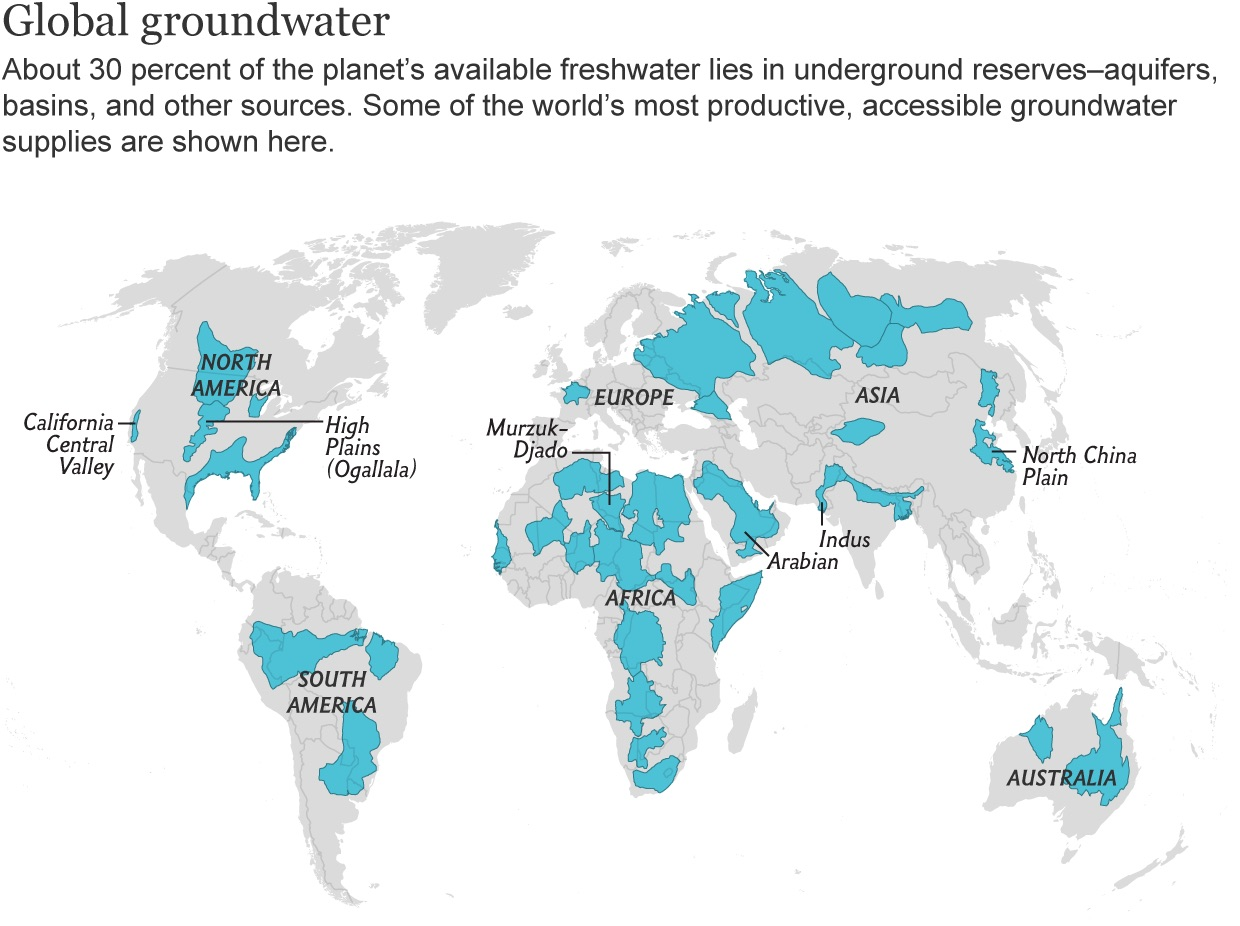 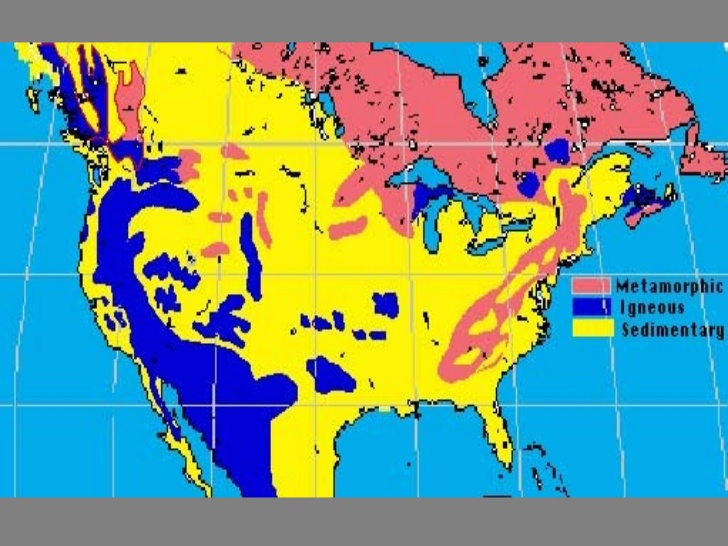 